02-030 МПМ- ЛГТО-2 6х2 моечно-поливочная машина с цистерной емкостью 5 м3 на удлиненном шасси ЗиС-5В с подкатной осью, насос ПНГ-3 1.2 м3/мин, вес без воды 4.69 тн, рабочие: ширина 5-15 м, 15-18 км/час, 73 лс, ЛГТО Ленинград 1948 г. 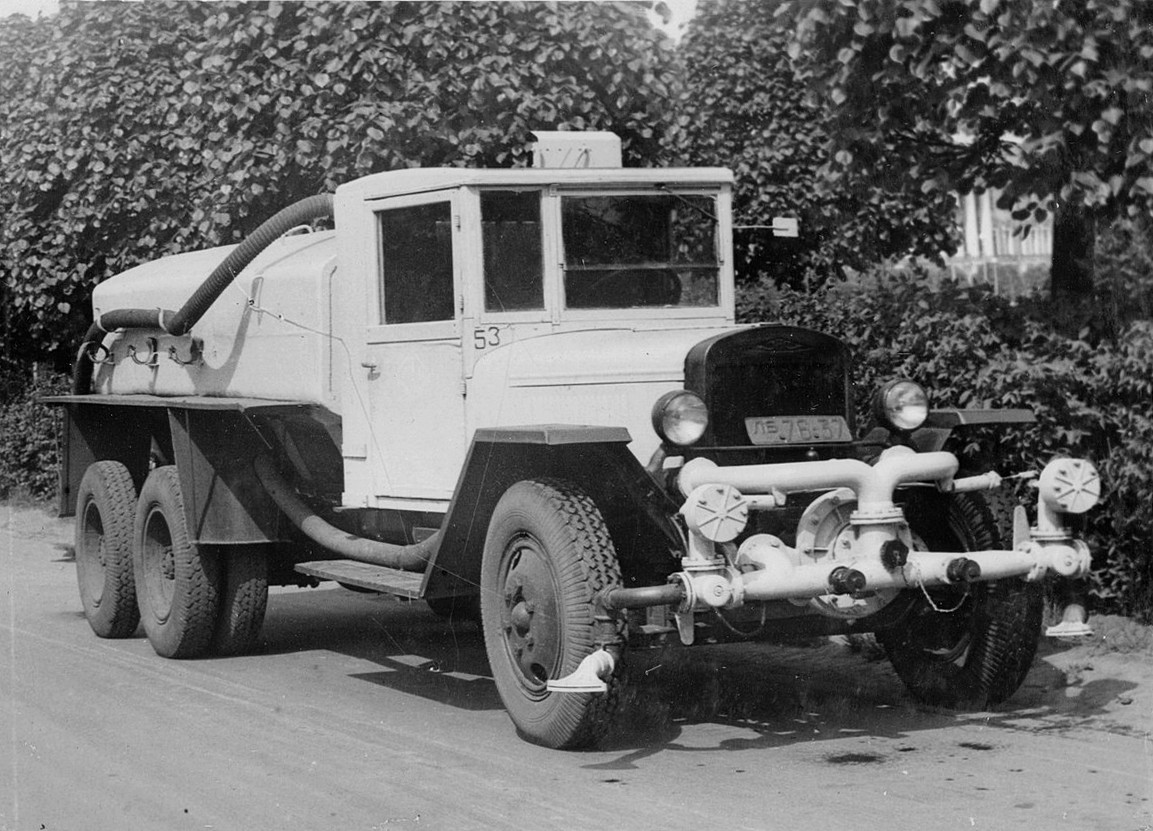 Поливочно-моечные машины ленинградские. Так как в первое послевоенное время в коммунальное хозяйство поступали только автомашины ЗиС-5, а новые модели грузовиков МАЗ-200 и ЗиС-150 находились на стадии запуска в производство, то для переходного периода в ЛГТО (Ленинградский городской трест очистки) было разработано несколько модификаций моечно-поливочных машин переходного типа.  Поливочно-моечные машины этого типа монтировались на шасси автомобиля ЗиС-5 и имели следующее специальное оборудование: цистерну, центробежный насос, систему трубопроводов и насадок.Машины выполнены в трех модификациях:ЛГТО-1 - на стандартном шасси ЗиС-5 емкостью цистерны 3500 л;ЛГТО-2 - на шасси ЗиС-5 с добавочной несущей осью, с цистерной емкостью 5000 л. Для этой цели, в частности, были пользованы цистерны списанных машин ЯГ-6;ЛГТО-3 - на стандартном шасси ЗиС-5 с протирочным устройством, установленным позади машины, и цистерной емкостью 3500 л. Цистерна металлическая, сварная, имеет конструкцию, аналогичную для московских поливочно-моечных машин ПМ-8. Насосы на ленинградских машинах в отличие от московских установлены спереди, перед радиатором автомобиля, и приводятся непосредственно от переднего конца коленчатого вала двигателя. Благодаря этому никаких коробок отбора мощности ставить не нужно и к. п. д. передачи к насосу равен единице. На машинах установлен центробежный одноступенчатый насос ПНГ-3. Насос выполнен из алюминиевого литья, точнее из силумина, и устанавливается на специальном литом кронштейне, также выполненном из легкого сплава и закрепленном на переднем конце рамы машины на месте передней трубчатой траверсы.  Включение насоса осуществляется разъемной кулачковой муфтой. При пуске двигателя рукоятка соединяется с храповиком, укрепленным на валу насоса, и через него соединяется с валом двигателя. Если не работает стартер, то двигатель автомобиля может быть заведензаводной рукояткой через насос, для чего в нем имеется специальный патрубок, а гайка, закрепляющая рабочее колесо на валу насоса, выполнена в виде храповика. Машина имеет два щелевых поливочных распылителя и три моечных насадки, из которых две находятся спереди, а одна - сбоку, с правой стороны, за подножкой кабины, а вода к ней подводится гибким шлангом. Когда нет надобности в работе третьей насадки, шланг отъединяется от распределительного трубопровода, а на его место ставится заглушка. Переключение насоса на поливку или мойку производится двумя трехходовыми кранами. Моечные насадки, расположенные спереди машины, имеют различные центральные углы веера струи, равные 60 и 40°. Управление подачей воды в систему трубопроводов осуществляется основной дроссельной заслонкой, управляемой при помощи рычага из кабины водителя. В кабине водителя имеются также два рычага для включения и выключения моечных насадок. Для обеспечения работы моечной насадки имеется устройство, автоматически изменяющее величину щели насадки и дроссельной заслонки при изменении угла поворота рычага включения. Протирочное устройство на машинах ЛГТО-2 состоит из протирочного вала, установленного позади машины под углом 60° к ее продольной оси. Протирочный вал имеет сердечник, отлитый из силумина, на котором по спирали, под углом 60° к продольной оси автомобиля, установлены резиновые пластины, протирающие поверхность уличного покрытия. Вал установлен в свободно качающейся рамке и подвешен на амортизаторах к подъемному механизму. Привод протирочного вала осуществляется от задней оси автомобиля черезкоробку отбора мощности, карданную передачу, редуктор и цепь.Технические характеристикиМодельЛГТО-1ЛГТО-2ЛГТО-3Шасси автомобилямаркаЗиС-5ЗиС-5 с доб. осьюЗиС-5Емкость цистерны л35005000•3500Норма розлива воды:Норма розлива воды:Норма розлива воды:Норма розлива воды:Норма розлива воды:при поливкел/м20,20-0,250,20-0,25-при мойке л/м2 0,7-0.90.7-0.91,0-1.2Средняя производительность машины:Средняя производительность машины:Средняя производительность машины:Средняя производительность машины:Средняя производительность машины:при поливкем3/час38 00043 000-при мойкем3/час17 00019 00018 00ОШирина розлива при поливкем15-1615-16-Ширина розлива при мойкем5-65-65-6Рабочая передача:IIIIIIIIIрабочая скорость на поливкекм/час15-1815-18-рабочая скорость на мойкекм/час15-1815-1812-20Транспортная скорость
км/час252025Производительность центробежного насоса (марка ПНГ-3)л/мин1000-1200 1000-12001000-1200Рабочее давление у сопла
атм444Габаритные размеры:Габаритные размеры:Габаритные размеры:Габаритные размеры:Габаритные размеры:длинамм677076907380ширина мм218021802500высотамм216021602160Полный вес оборудованиякг91614261360ИзготовительТрест очистки ЛенгорисполкомаТрест очистки ЛенгорисполкомаТрест очистки ЛенгорисполкомаТрест очистки Ленгорисполкома